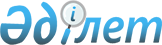 2005 жылға арналған Алматы қаласы бойынша жер бетінің көздеріндегі су ресурстарын пайдалану үшін төлемдер мөлшермелерін бекіту туралы
					
			Күшін жойған
			
			
		
					III-сайланған Алматы қалалық Мәслихатының ХІV сессиясының 2005 жылғы 24 наурыздағы N 131 шешімі. Алматы қалалық Әділет Департаментінде 2005 жылғы 08 сәуірде N 648 тіркелді




      Қолданылу мерзiмiнің аяқталуына байланысты шешімнің күші жойылды - Алматы қаласы Мәслихатының 2005 жылғы 29 желтоқсандағы N 1304 хаты.





____________________________________

      N 481-II 2003 жылғы 9-шы шілдеден енген Қазақстан Республикасының Су 
 Кодексіне 
 және № 209-ІІ 2001 жылғы 12 маусымнан қабылдаған Қазақстан Республикасының "Бюджетке салық және басқа да міндетті төлемдер (Салық 
 Кодексіне 
)" қарасты ІІІ-ші сайланған Алматы қаласының Мәслихаты 

ШЕШІМ ҚАБЫЛДАДЫ:


      Ұсынылып отырған Алматы қаласы бойынша 2005 жылға арналған төлемдер мөлшермелері бекітілсін.


       ІІІ-сайланған Алматы




      қаласының Мәслихатының




      ХІV-сессиясының төрағасы              А.Кузнецов



       ІІІ-сайланған Алматы




      қаласының Мәслихатының




      хатшысы                              Т.Мұқашев  





                                                                "Алматы қаласы бойынша



2005 жылға арналған жер бетінің



көздеріндегі су ресурстарын



пайдалану үшін төлемдер



мөлшерлемелерін бекіту туралы"



ІІІ-сайланған Алматы қаласының



ХІV-сессиясының 2005 жылғы 24 наурызындағы



N 131 шешіміне қосымша



 



 Алматы қаласы бойынша 2005 жылға арналған






жер бетінің көздеріндегі су ресурстарын






пайдалану үшін төлемдер






мөлшермелері




        Ескерту:

 жылу энергетикасын қоса алғанда өнеркәсіп нысандары бойынша су ресурстарын пайдаланғандығы үшін төлем көлемі "Салық және бюджетке төленетін басқа да міндетті төлемдер туралы (Салық Кодексі)" Қазақстан Республикасының Кодексінің 456 бабының 5 және 6 тармақтарына сәйкес жүзеге асырылады.


            ІІІ-сайланған Алматы




      қаласының Мәслихатының




      ХІV-сессиясының төрағасы              А.Кузнецов



       ІІІ-сайланған Алматы




      қаласының Мәслихатының




      хатшысы                              Т.Мұқашев


					© 2012. Қазақстан Республикасы Әділет министрлігінің «Қазақстан Республикасының Заңнама және құқықтық ақпарат институты» ШЖҚ РМК
				

Арнайы су пайдалану түрі


Үй-жайға пайда



лану және комму



налдық қызмет,



тиын/



текше м.

Өнеркә



сіп, жылу энерге



тикасын қосқан



да, тиын/



текше м.

Ауыл шаруашылы



ғы

тиын/текшем.

Су көзде



рінен су алып пайдаланатынтоған су шаруа



шылық



тары, тиын/



текше м.

Балық шаруашылығы, су көзде



рінен балық аулай



тын тұтынушылар,  теңге/тонна

Гидро-энергетикасы, тиын/



квт.



сағат

су транспорты,

тиын/мың ш.шақырым.


өзендер, 




көлдер, теңіз




дер алқаптары


Үй-жайға пайда



лану және комму



налдық қызмет,



тиын/



текше м.

Өнеркә



сіп, жылу энерге



тикасын қосқан



да, тиын/



текше м.

Ауыл шаруашылы



ғы

тиын/текшем.

Су көзде



рінен су алып пайдаланатынтоған су шаруа



шылық



тары, тиын/



текше м.

Балық шаруашылығы, су көзде



рінен балық аулай



тын тұтынушылар,  теңге/тонна

Гидро-энергетикасы, тиын/



квт.



сағат

су транспорты,

тиын/мың ш.шақырым.


өзендер, 




көлдер, теңіз




дер алқаптары


1

2

3

4

5

6

7

Алматы қаласы бойынша жер бетінің көздеріндегі су ресурстары


3,45



9,49



2,73



2,59



67,74



1,01



0,29

